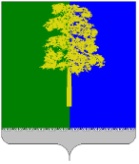 Муниципальное образование Кондинский районХанты-Мансийского автономного округа - ЮгрыАДМИНИСТРАЦИЯ КОНДИНСКОГО РАЙОНАПОСТАНОВЛЕНИЕРуководствуясь Законом Ханты-Мансийского автономного                       округа – Югры от 31 января 2011 года № 8-оз «О наделении органов местного самоуправления муниципальных образований Ханты-Мансийского автономного округа – Югры отдельным государственным полномочием по участию в реализации государственной программы Ханты-Мансийского автономного округа – Югры «Устойчивое развитие коренных малочисленных народов Севера», в соответствии с постановлением Правительства                    Ханты-Мансийского автономного округа – Югры от 31 октября 2021 года                           № 478-п «О государственной программе Ханты-Мансийского автономного округа – Югры «Устойчивое развитие коренных малочисленных народов Севера», администрация Кондинского района постановляет:1. Внести в постановление администрации Кондинского района                          от 21 ноября 2022 года № 2500 «О муниципальной программе Кондинского района «Развитие коренных малочисленных народов Севера» следующие изменения:В приложении к постановлению:1.1. Паспорт муниципальной программы изложить в новой редакции (приложение 1).1.2. Таблицу 1 изложить в новой редакции (приложение 2).1.3. Таблицу 3 изложить в новой редакции (приложение 3).2. Обнародовать постановление в соответствии с решением Думы Кондинского района от 27 февраля 2017 года № 215 «Об утверждении Порядка опубликования (обнародования) муниципальных правовых актов и другой официальной информации органов местного самоуправления муниципального образования Кондинский район» и разместить на официальном сайте органов местного самоуправления Кондинского района.3. Постановление вступает в силу после его обнародования.ки/Банк документов/Постановления 2024Приложение 1к постановлению администрации районаот 05.03.2024 № 250Паспорт муниципальной программы Приложение 2к постановлению администрации районаот 05.03.2024 № 250Таблица 1Распределение финансовых ресурсов муниципальной программы (по годам)Приложение 3к постановлению администрации районаот 05.03.2024 № 250Таблица 3Показатели, характеризующие эффективность структурного элемента (основного мероприятия) муниципальной программыот 05 марта 2024 года№ 250 пгт. МеждуреченскийО внесении изменений в постановление администрации Кондинского района                   от 21 ноября 2022 года № 2500                                   «О муниципальной программе Кондинского района «Развитие коренных малочисленных народов Севера»Глава районаА.А. МухинНаименование муниципальной программыРазвитие коренных малочисленных народов СевераРазвитие коренных малочисленных народов СевераРазвитие коренных малочисленных народов СевераСроки реализации муниципальной программыСроки реализации муниципальной программыСроки реализации муниципальной программыСроки реализации муниципальной программыСроки реализации муниципальной программыСроки реализации муниципальной программыСроки реализации муниципальной программыСроки реализации муниципальной программыСроки реализации муниципальной программыСроки реализации муниципальной программыСроки реализации муниципальной программыСроки реализации муниципальной программы2023-2030 годы 2023-2030 годы 2023-2030 годы 2023-2030 годы 2023-2030 годы 2023-2030 годы Куратор муниципальной программыПервый заместитель главы Кондинского района, в ведении которого находится управление внутренней политики администрации Кондинского районаПервый заместитель главы Кондинского района, в ведении которого находится управление внутренней политики администрации Кондинского районаПервый заместитель главы Кондинского района, в ведении которого находится управление внутренней политики администрации Кондинского районаПервый заместитель главы Кондинского района, в ведении которого находится управление внутренней политики администрации Кондинского районаПервый заместитель главы Кондинского района, в ведении которого находится управление внутренней политики администрации Кондинского районаПервый заместитель главы Кондинского района, в ведении которого находится управление внутренней политики администрации Кондинского районаПервый заместитель главы Кондинского района, в ведении которого находится управление внутренней политики администрации Кондинского районаПервый заместитель главы Кондинского района, в ведении которого находится управление внутренней политики администрации Кондинского районаПервый заместитель главы Кондинского района, в ведении которого находится управление внутренней политики администрации Кондинского районаПервый заместитель главы Кондинского района, в ведении которого находится управление внутренней политики администрации Кондинского районаПервый заместитель главы Кондинского района, в ведении которого находится управление внутренней политики администрации Кондинского районаПервый заместитель главы Кондинского района, в ведении которого находится управление внутренней политики администрации Кондинского районаПервый заместитель главы Кондинского района, в ведении которого находится управление внутренней политики администрации Кондинского районаПервый заместитель главы Кондинского района, в ведении которого находится управление внутренней политики администрации Кондинского районаПервый заместитель главы Кондинского района, в ведении которого находится управление внутренней политики администрации Кондинского районаПервый заместитель главы Кондинского района, в ведении которого находится управление внутренней политики администрации Кондинского районаПервый заместитель главы Кондинского района, в ведении которого находится управление внутренней политики администрации Кондинского районаПервый заместитель главы Кондинского района, в ведении которого находится управление внутренней политики администрации Кондинского районаПервый заместитель главы Кондинского района, в ведении которого находится управление внутренней политики администрации Кондинского районаПервый заместитель главы Кондинского района, в ведении которого находится управление внутренней политики администрации Кондинского районаПервый заместитель главы Кондинского района, в ведении которого находится управление внутренней политики администрации Кондинского районаОтветственный исполнитель муниципальной программыУправление внутренней политики администрации Кондинского районаУправление внутренней политики администрации Кондинского районаУправление внутренней политики администрации Кондинского районаУправление внутренней политики администрации Кондинского районаУправление внутренней политики администрации Кондинского районаУправление внутренней политики администрации Кондинского районаУправление внутренней политики администрации Кондинского районаУправление внутренней политики администрации Кондинского районаУправление внутренней политики администрации Кондинского районаУправление внутренней политики администрации Кондинского районаУправление внутренней политики администрации Кондинского районаУправление внутренней политики администрации Кондинского районаУправление внутренней политики администрации Кондинского районаУправление внутренней политики администрации Кондинского районаУправление внутренней политики администрации Кондинского районаУправление внутренней политики администрации Кондинского районаУправление внутренней политики администрации Кондинского районаУправление внутренней политики администрации Кондинского районаУправление внутренней политики администрации Кондинского районаУправление внутренней политики администрации Кондинского районаУправление внутренней политики администрации Кондинского районаСоисполнители муниципальной программы---------------------Национальная цель---------------------Цели муниципальной программы1. Развитие традиционной хозяйственной деятельности и традиционного природопользования.2. Социальное и культурное развитие коренных малочисленных народов Севера, подготовка профессиональных кадров, развитие традиционной культуры, спорта и родных языков коренных малочисленных народов Севера1. Развитие традиционной хозяйственной деятельности и традиционного природопользования.2. Социальное и культурное развитие коренных малочисленных народов Севера, подготовка профессиональных кадров, развитие традиционной культуры, спорта и родных языков коренных малочисленных народов Севера1. Развитие традиционной хозяйственной деятельности и традиционного природопользования.2. Социальное и культурное развитие коренных малочисленных народов Севера, подготовка профессиональных кадров, развитие традиционной культуры, спорта и родных языков коренных малочисленных народов Севера1. Развитие традиционной хозяйственной деятельности и традиционного природопользования.2. Социальное и культурное развитие коренных малочисленных народов Севера, подготовка профессиональных кадров, развитие традиционной культуры, спорта и родных языков коренных малочисленных народов Севера1. Развитие традиционной хозяйственной деятельности и традиционного природопользования.2. Социальное и культурное развитие коренных малочисленных народов Севера, подготовка профессиональных кадров, развитие традиционной культуры, спорта и родных языков коренных малочисленных народов Севера1. Развитие традиционной хозяйственной деятельности и традиционного природопользования.2. Социальное и культурное развитие коренных малочисленных народов Севера, подготовка профессиональных кадров, развитие традиционной культуры, спорта и родных языков коренных малочисленных народов Севера1. Развитие традиционной хозяйственной деятельности и традиционного природопользования.2. Социальное и культурное развитие коренных малочисленных народов Севера, подготовка профессиональных кадров, развитие традиционной культуры, спорта и родных языков коренных малочисленных народов Севера1. Развитие традиционной хозяйственной деятельности и традиционного природопользования.2. Социальное и культурное развитие коренных малочисленных народов Севера, подготовка профессиональных кадров, развитие традиционной культуры, спорта и родных языков коренных малочисленных народов Севера1. Развитие традиционной хозяйственной деятельности и традиционного природопользования.2. Социальное и культурное развитие коренных малочисленных народов Севера, подготовка профессиональных кадров, развитие традиционной культуры, спорта и родных языков коренных малочисленных народов Севера1. Развитие традиционной хозяйственной деятельности и традиционного природопользования.2. Социальное и культурное развитие коренных малочисленных народов Севера, подготовка профессиональных кадров, развитие традиционной культуры, спорта и родных языков коренных малочисленных народов Севера1. Развитие традиционной хозяйственной деятельности и традиционного природопользования.2. Социальное и культурное развитие коренных малочисленных народов Севера, подготовка профессиональных кадров, развитие традиционной культуры, спорта и родных языков коренных малочисленных народов Севера1. Развитие традиционной хозяйственной деятельности и традиционного природопользования.2. Социальное и культурное развитие коренных малочисленных народов Севера, подготовка профессиональных кадров, развитие традиционной культуры, спорта и родных языков коренных малочисленных народов Севера1. Развитие традиционной хозяйственной деятельности и традиционного природопользования.2. Социальное и культурное развитие коренных малочисленных народов Севера, подготовка профессиональных кадров, развитие традиционной культуры, спорта и родных языков коренных малочисленных народов Севера1. Развитие традиционной хозяйственной деятельности и традиционного природопользования.2. Социальное и культурное развитие коренных малочисленных народов Севера, подготовка профессиональных кадров, развитие традиционной культуры, спорта и родных языков коренных малочисленных народов Севера1. Развитие традиционной хозяйственной деятельности и традиционного природопользования.2. Социальное и культурное развитие коренных малочисленных народов Севера, подготовка профессиональных кадров, развитие традиционной культуры, спорта и родных языков коренных малочисленных народов Севера1. Развитие традиционной хозяйственной деятельности и традиционного природопользования.2. Социальное и культурное развитие коренных малочисленных народов Севера, подготовка профессиональных кадров, развитие традиционной культуры, спорта и родных языков коренных малочисленных народов Севера1. Развитие традиционной хозяйственной деятельности и традиционного природопользования.2. Социальное и культурное развитие коренных малочисленных народов Севера, подготовка профессиональных кадров, развитие традиционной культуры, спорта и родных языков коренных малочисленных народов Севера1. Развитие традиционной хозяйственной деятельности и традиционного природопользования.2. Социальное и культурное развитие коренных малочисленных народов Севера, подготовка профессиональных кадров, развитие традиционной культуры, спорта и родных языков коренных малочисленных народов Севера1. Развитие традиционной хозяйственной деятельности и традиционного природопользования.2. Социальное и культурное развитие коренных малочисленных народов Севера, подготовка профессиональных кадров, развитие традиционной культуры, спорта и родных языков коренных малочисленных народов Севера1. Развитие традиционной хозяйственной деятельности и традиционного природопользования.2. Социальное и культурное развитие коренных малочисленных народов Севера, подготовка профессиональных кадров, развитие традиционной культуры, спорта и родных языков коренных малочисленных народов Севера1. Развитие традиционной хозяйственной деятельности и традиционного природопользования.2. Социальное и культурное развитие коренных малочисленных народов Севера, подготовка профессиональных кадров, развитие традиционной культуры, спорта и родных языков коренных малочисленных народов СевераЗадачи муниципальной программы1. Создание условий для сохранения и развития традиционной хозяйственной деятельности и традиционного образа жизни коренных малочисленных народов Севера.2. Повышение качества жизни коренных малочисленных народов Севера.3. Развитие традиционной культуры, повышение уровня и качества профессиональной подготовки коренных малочисленных народов Севера1. Создание условий для сохранения и развития традиционной хозяйственной деятельности и традиционного образа жизни коренных малочисленных народов Севера.2. Повышение качества жизни коренных малочисленных народов Севера.3. Развитие традиционной культуры, повышение уровня и качества профессиональной подготовки коренных малочисленных народов Севера1. Создание условий для сохранения и развития традиционной хозяйственной деятельности и традиционного образа жизни коренных малочисленных народов Севера.2. Повышение качества жизни коренных малочисленных народов Севера.3. Развитие традиционной культуры, повышение уровня и качества профессиональной подготовки коренных малочисленных народов Севера1. Создание условий для сохранения и развития традиционной хозяйственной деятельности и традиционного образа жизни коренных малочисленных народов Севера.2. Повышение качества жизни коренных малочисленных народов Севера.3. Развитие традиционной культуры, повышение уровня и качества профессиональной подготовки коренных малочисленных народов Севера1. Создание условий для сохранения и развития традиционной хозяйственной деятельности и традиционного образа жизни коренных малочисленных народов Севера.2. Повышение качества жизни коренных малочисленных народов Севера.3. Развитие традиционной культуры, повышение уровня и качества профессиональной подготовки коренных малочисленных народов Севера1. Создание условий для сохранения и развития традиционной хозяйственной деятельности и традиционного образа жизни коренных малочисленных народов Севера.2. Повышение качества жизни коренных малочисленных народов Севера.3. Развитие традиционной культуры, повышение уровня и качества профессиональной подготовки коренных малочисленных народов Севера1. Создание условий для сохранения и развития традиционной хозяйственной деятельности и традиционного образа жизни коренных малочисленных народов Севера.2. Повышение качества жизни коренных малочисленных народов Севера.3. Развитие традиционной культуры, повышение уровня и качества профессиональной подготовки коренных малочисленных народов Севера1. Создание условий для сохранения и развития традиционной хозяйственной деятельности и традиционного образа жизни коренных малочисленных народов Севера.2. Повышение качества жизни коренных малочисленных народов Севера.3. Развитие традиционной культуры, повышение уровня и качества профессиональной подготовки коренных малочисленных народов Севера1. Создание условий для сохранения и развития традиционной хозяйственной деятельности и традиционного образа жизни коренных малочисленных народов Севера.2. Повышение качества жизни коренных малочисленных народов Севера.3. Развитие традиционной культуры, повышение уровня и качества профессиональной подготовки коренных малочисленных народов Севера1. Создание условий для сохранения и развития традиционной хозяйственной деятельности и традиционного образа жизни коренных малочисленных народов Севера.2. Повышение качества жизни коренных малочисленных народов Севера.3. Развитие традиционной культуры, повышение уровня и качества профессиональной подготовки коренных малочисленных народов Севера1. Создание условий для сохранения и развития традиционной хозяйственной деятельности и традиционного образа жизни коренных малочисленных народов Севера.2. Повышение качества жизни коренных малочисленных народов Севера.3. Развитие традиционной культуры, повышение уровня и качества профессиональной подготовки коренных малочисленных народов Севера1. Создание условий для сохранения и развития традиционной хозяйственной деятельности и традиционного образа жизни коренных малочисленных народов Севера.2. Повышение качества жизни коренных малочисленных народов Севера.3. Развитие традиционной культуры, повышение уровня и качества профессиональной подготовки коренных малочисленных народов Севера1. Создание условий для сохранения и развития традиционной хозяйственной деятельности и традиционного образа жизни коренных малочисленных народов Севера.2. Повышение качества жизни коренных малочисленных народов Севера.3. Развитие традиционной культуры, повышение уровня и качества профессиональной подготовки коренных малочисленных народов Севера1. Создание условий для сохранения и развития традиционной хозяйственной деятельности и традиционного образа жизни коренных малочисленных народов Севера.2. Повышение качества жизни коренных малочисленных народов Севера.3. Развитие традиционной культуры, повышение уровня и качества профессиональной подготовки коренных малочисленных народов Севера1. Создание условий для сохранения и развития традиционной хозяйственной деятельности и традиционного образа жизни коренных малочисленных народов Севера.2. Повышение качества жизни коренных малочисленных народов Севера.3. Развитие традиционной культуры, повышение уровня и качества профессиональной подготовки коренных малочисленных народов Севера1. Создание условий для сохранения и развития традиционной хозяйственной деятельности и традиционного образа жизни коренных малочисленных народов Севера.2. Повышение качества жизни коренных малочисленных народов Севера.3. Развитие традиционной культуры, повышение уровня и качества профессиональной подготовки коренных малочисленных народов Севера1. Создание условий для сохранения и развития традиционной хозяйственной деятельности и традиционного образа жизни коренных малочисленных народов Севера.2. Повышение качества жизни коренных малочисленных народов Севера.3. Развитие традиционной культуры, повышение уровня и качества профессиональной подготовки коренных малочисленных народов Севера1. Создание условий для сохранения и развития традиционной хозяйственной деятельности и традиционного образа жизни коренных малочисленных народов Севера.2. Повышение качества жизни коренных малочисленных народов Севера.3. Развитие традиционной культуры, повышение уровня и качества профессиональной подготовки коренных малочисленных народов Севера1. Создание условий для сохранения и развития традиционной хозяйственной деятельности и традиционного образа жизни коренных малочисленных народов Севера.2. Повышение качества жизни коренных малочисленных народов Севера.3. Развитие традиционной культуры, повышение уровня и качества профессиональной подготовки коренных малочисленных народов Севера1. Создание условий для сохранения и развития традиционной хозяйственной деятельности и традиционного образа жизни коренных малочисленных народов Севера.2. Повышение качества жизни коренных малочисленных народов Севера.3. Развитие традиционной культуры, повышение уровня и качества профессиональной подготовки коренных малочисленных народов Севера1. Создание условий для сохранения и развития традиционной хозяйственной деятельности и традиционного образа жизни коренных малочисленных народов Севера.2. Повышение качества жизни коренных малочисленных народов Севера.3. Развитие традиционной культуры, повышение уровня и качества профессиональной подготовки коренных малочисленных народов СевераПодпрограммы---------------------Целевые показатели муниципальной программы№п/пНаименование целевого показателяДокумент-основаниеДокумент-основаниеДокумент-основаниеЗначение показателя по годамЗначение показателя по годамЗначение показателя по годамЗначение показателя по годамЗначение показателя по годамЗначение показателя по годамЗначение показателя по годамЗначение показателя по годамЗначение показателя по годамЗначение показателя по годамЗначение показателя по годамЗначение показателя по годамЗначение показателя по годамЗначение показателя по годамЗначение показателя по годамЗначение показателя по годамЦелевые показатели муниципальной программы№п/пНаименование целевого показателяДокумент-основаниеДокумент-основаниеДокумент-основаниебазовое значениебазовое значениебазовое значение20232024202520252025202520262026на момент окончания реализации муниципальной программына момент окончания реализации муниципальной программына момент окончания реализации муниципальной программыответственный исполнитель/ соисполнитель  за достижение показателяответственный исполнитель/ соисполнитель  за достижение показателяЦелевые показатели муниципальной программы1.Количество национальных общин и организаций, осуществляющих традиционную хозяйственную деятельность и занимающихся традиционными промыслами коренных малочисленных народов Севера, единицФедеральный закон                    от 20 июля  2000 года           № 104-ФЗ                   «Об общих принципах организации общин коренных малочисленных народов Севера, Сибири и Дальнего Востока Российской Федерации»Федеральный закон                    от 20 июля  2000 года           № 104-ФЗ                   «Об общих принципах организации общин коренных малочисленных народов Севера, Сибири и Дальнего Востока Российской Федерации»Федеральный закон                    от 20 июля  2000 года           № 104-ФЗ                   «Об общих принципах организации общин коренных малочисленных народов Севера, Сибири и Дальнего Востока Российской Федерации»1515151515151515151515151515Управление внутренней политики администрации Кондинского районаУправление внутренней политики администрации Кондинского районаПараметры финансового обеспечения муниципальной программыИсточники финансированияИсточники финансированияРасходы по годам (тыс. рублей)Расходы по годам (тыс. рублей)Расходы по годам (тыс. рублей)Расходы по годам (тыс. рублей)Расходы по годам (тыс. рублей)Расходы по годам (тыс. рублей)Расходы по годам (тыс. рублей)Расходы по годам (тыс. рублей)Расходы по годам (тыс. рублей)Расходы по годам (тыс. рублей)Расходы по годам (тыс. рублей)Расходы по годам (тыс. рублей)Расходы по годам (тыс. рублей)Расходы по годам (тыс. рублей)Расходы по годам (тыс. рублей)Расходы по годам (тыс. рублей)Расходы по годам (тыс. рублей)Расходы по годам (тыс. рублей)Расходы по годам (тыс. рублей)Параметры финансового обеспечения муниципальной программыИсточники финансированияИсточники финансированиявсеговсеговсего2023202320242024202420242025202520252025202520262026202620262027-2030Параметры финансового обеспечения муниципальной программывсеговсего42 658,242 658,242 658,24 698,54 698,55 426,55 426,55 426,55 426,55 422,25 422,25 422,25 422,25 422,25 422,25 422,25 422,25 422,221 688,8Параметры финансового обеспечения муниципальной программыфедеральный бюджетфедеральный бюджет0,000,000,000,000,000,000,000,000,000,000,000,000,000,000,000,000,000,000,00Параметры финансового обеспечения муниципальной программыбюджет автономного округабюджет автономного округа42 658,242 658,242 658,24 698,54 698,55 426,55 426,55 426,55 426,55 422,25 422,25 422,25 422,25 422,25 422,25 422,25 422,25 422,221 688,8Параметры финансового обеспечения муниципальной программыместный бюджетместный бюджет0,000,000,000,000,000,000,000,000,000,000,000,000,000,000,000,000,000,000,00Параметры финансового обеспечения муниципальной программыиные источники финансированияиные источники финансирования0,000,000,000,000,000,000,000,000,000,000,000,000,000,000,000,000,000,000,00Параметры финансового обеспечения муниципальной программыСправочно: Межбюджетные трансферты городским и сельским поселениям районаСправочно: Межбюджетные трансферты городским и сельским поселениям района0,000,000,000,000,000,000,000,000,000,000,000,000,000,000,000,000,000,000,00Параметры финансового обеспечения региональных проектов, проектов автономного округа и проектов Кондинского района, реализуемых в Кондинском районеИсточники финансированияИсточники финансированияРасходы по годамРасходы по годамРасходы по годамРасходы по годамРасходы по годамРасходы по годамРасходы по годамРасходы по годамРасходы по годамРасходы по годамРасходы по годамРасходы по годамРасходы по годамРасходы по годамРасходы по годамРасходы по годамРасходы по годамРасходы по годамРасходы по годамПараметры финансового обеспечения региональных проектов, проектов автономного округа и проектов Кондинского района, реализуемых в Кондинском районеИсточники финансированияИсточники финансированиявсеговсего2023202320242024202420242025202520252025202520252025202620262027-20302027-2030Параметры финансового обеспечения региональных проектов, проектов автономного округа и проектов Кондинского района, реализуемых в Кондинском районевсеговсего0,000,000,000,000,000,000,000,000,000,000,000,000,000,000,000,000,000,000,00Параметры финансового обеспечения региональных проектов, проектов автономного округа и проектов Кондинского района, реализуемых в Кондинском районефедеральный бюджетфедеральный бюджет0,000,000,000,000,000,000,000,000,000,000,000,000,000,000,000,000,000,000,00Параметры финансового обеспечения региональных проектов, проектов автономного округа и проектов Кондинского района, реализуемых в Кондинском районебюджет автономного округабюджет автономного округа0,000,000,000,000,000,000,000,000,000,000,000,000,000,000,000,000,000,000,00Параметры финансового обеспечения региональных проектов, проектов автономного округа и проектов Кондинского района, реализуемых в Кондинском районеместный бюджетместный бюджет0,000,000,000,000,000,000,000,000,000,000,000,000,000,000,000,000,000,000,00Параметры финансового обеспечения региональных проектов, проектов автономного округа и проектов Кондинского района, реализуемых в Кондинском районеиные источники финансированияиные источники финансирования0,000,000,000,000,000,000,000,000,000,000,000,000,000,000,000,000,000,000,00Объем налоговых расходов Кондинского районаОбъем налоговых расходов Кондинского районаОбъем налоговых расходов Кондинского районаРасходы по годам (тыс. рублей)Расходы по годам (тыс. рублей)Расходы по годам (тыс. рублей)Расходы по годам (тыс. рублей)Расходы по годам (тыс. рублей)Расходы по годам (тыс. рублей)Расходы по годам (тыс. рублей)Расходы по годам (тыс. рублей)Расходы по годам (тыс. рублей)Расходы по годам (тыс. рублей)Расходы по годам (тыс. рублей)Расходы по годам (тыс. рублей)Расходы по годам (тыс. рублей)Расходы по годам (тыс. рублей)Расходы по годам (тыс. рублей)Расходы по годам (тыс. рублей)Расходы по годам (тыс. рублей)Расходы по годам (тыс. рублей)Расходы по годам (тыс. рублей)Объем налоговых расходов Кондинского районаОбъем налоговых расходов Кондинского районаОбъем налоговых расходов Кондинского районавсеговсеговсего20232023202420242024202420242025202520252025202520262027-20302027-20302027-2030Объем налоговых расходов Кондинского районаОбъем налоговых расходов Кондинского районаОбъем налоговых расходов Кондинского района0,000,000,000,000,000,000,000,000,000,000,000,000,000,000,000,000,000,000,00№ структурного элемента (основного мероприятия)Структурный элемент (основное мероприятие) муниципальной программыОтветственный исполнитель/ соисполнительИсточники финансированияФинансовые затраты на реализацию (тыс. рублей)Финансовые затраты на реализацию (тыс. рублей)Финансовые затраты на реализацию (тыс. рублей)Финансовые затраты на реализацию (тыс. рублей)Финансовые затраты на реализацию (тыс. рублей)Финансовые затраты на реализацию (тыс. рублей)№ структурного элемента (основного мероприятия)Структурный элемент (основное мероприятие) муниципальной программыОтветственный исполнитель/ соисполнительИсточники финансированиявсегов том числев том числев том числев том числев том числе№ структурного элемента (основного мероприятия)Структурный элемент (основное мероприятие) муниципальной программыОтветственный исполнитель/ соисполнительИсточники финансированиявсего2023 год2024 год2025 год2026 год2027-2030   годы123456789101.Основное мероприятие «Государственная поддержка юридических и физических лиц из числа коренных малочисленных народов, ведущих традиционный образ жизни и осуществляющих традиционную хозяйственную деятельность»                         (целевой показатель 1, показатель 1 из таблицы 3)Управление внутренней политики администрации Кондинского районаВсего:42 658,204 698,505 426,505 422,205 422,2021 688,801.Основное мероприятие «Государственная поддержка юридических и физических лиц из числа коренных малочисленных народов, ведущих традиционный образ жизни и осуществляющих традиционную хозяйственную деятельность»                         (целевой показатель 1, показатель 1 из таблицы 3)Управление внутренней политики администрации Кондинского районафедеральный бюджет0,000,000,000,000,000,001.Основное мероприятие «Государственная поддержка юридических и физических лиц из числа коренных малочисленных народов, ведущих традиционный образ жизни и осуществляющих традиционную хозяйственную деятельность»                         (целевой показатель 1, показатель 1 из таблицы 3)Управление внутренней политики администрации Кондинского районабюджет автономного округа42 658,204 698,505 426,505 422,205 422,2021 688,801.Основное мероприятие «Государственная поддержка юридических и физических лиц из числа коренных малочисленных народов, ведущих традиционный образ жизни и осуществляющих традиционную хозяйственную деятельность»                         (целевой показатель 1, показатель 1 из таблицы 3)Управление внутренней политики администрации Кондинского районаместный бюджет0,000,000,000,000,000,001.Основное мероприятие «Государственная поддержка юридических и физических лиц из числа коренных малочисленных народов, ведущих традиционный образ жизни и осуществляющих традиционную хозяйственную деятельность»                         (целевой показатель 1, показатель 1 из таблицы 3)Управление внутренней политики администрации Кондинского районаиные источники финансирования0,000,000,000,000,000,001.1.Предоставление субсидии             на обустройство земельных участков территорий традиционного природопользования, лесных участков, предназначенных для ведения традиционной хозяйственной деятельностиУправление внутренней политики администрации Кондинского районаВсего:2 740,25768,05282,00281,70281,701 126,801.1.Предоставление субсидии             на обустройство земельных участков территорий традиционного природопользования, лесных участков, предназначенных для ведения традиционной хозяйственной деятельностиУправление внутренней политики администрации Кондинского районафедеральный бюджет0,000,000,000,000,000,001.1.Предоставление субсидии             на обустройство земельных участков территорий традиционного природопользования, лесных участков, предназначенных для ведения традиционной хозяйственной деятельностиУправление внутренней политики администрации Кондинского районабюджет автономного округа2 740,25768,05282,00281,70281,701 126,801.1.Предоставление субсидии             на обустройство земельных участков территорий традиционного природопользования, лесных участков, предназначенных для ведения традиционной хозяйственной деятельностиУправление внутренней политики администрации Кондинского районаместный бюджет0,000,000,000,000,000,001.1.Предоставление субсидии             на обустройство земельных участков территорий традиционного природопользования, лесных участков, предназначенных для ведения традиционной хозяйственной деятельностиУправление внутренней политики администрации Кондинского районаиные источники финансирования0,000,000,000,000,000,001.2.Предоставление компенсации расходов на приобретение материально-технических средствУправление внутренней политики администрации Кондинского районаВсего:27 772,832 739,623 579,603 575,603 575,6014 302,401.2.Предоставление компенсации расходов на приобретение материально-технических средствУправление внутренней политики администрации Кондинского районафедеральный бюджет0,000,000,000,000,000,001.2.Предоставление компенсации расходов на приобретение материально-технических средствУправление внутренней политики администрации Кондинского районабюджет автономного округа27 772,832 739,633 579,603 575,603 575,6014 302,401.2.Предоставление компенсации расходов на приобретение материально-технических средствУправление внутренней политики администрации Кондинского районаместный бюджет0,000,000,000,000,000,001.2.Предоставление компенсации расходов на приобретение материально-технических средствУправление внутренней политики администрации Кондинского районаиные источники финансирования0,000,000,000,000,000,001.3.Предоставление компенсации расходов на приобретение северных оленейУправление внутренней политики администрации Кондинского районаВсего:0,000,000,000,000,000,001.3.Предоставление компенсации расходов на приобретение северных оленейУправление внутренней политики администрации Кондинского районафедеральный бюджет0,000,000,000,000,000,001.3.Предоставление компенсации расходов на приобретение северных оленейУправление внутренней политики администрации Кондинского районабюджет автономного округа0,000,000,000,000,000,001.3.Предоставление компенсации расходов на приобретение северных оленейУправление внутренней политики администрации Кондинского районаместный бюджет0,000,000,000,000,000,001.3.Предоставление компенсации расходов на приобретение северных оленейУправление внутренней политики администрации Кондинского районаиные источники финансирования0,000,000,000,000,000,001.4.Предоставление субсидии на продукцию охотыУправление внутренней политики администрации Кондинского районаВсего:5 517,60855,60666,00666,00666,002664,001.4.Предоставление субсидии на продукцию охотыУправление внутренней политики администрации Кондинского районафедеральный бюджет0,000,000,000,000,000,001.4.Предоставление субсидии на продукцию охотыУправление внутренней политики администрации Кондинского районабюджет автономного округа5 517,60855,60666,00666,00666,002 664,001.4.Предоставление субсидии на продукцию охотыУправление внутренней политики администрации Кондинского районаместный бюджет0,000,000,000,000,000,001.4.Предоставление субсидии на продукцию охотыУправление внутренней политики администрации Кондинского районаиные источники финансирования0,000,000,000,000,000,001.5.Предоставление единовременной финансовой помощи молодым специалистам из числа коренных малочисленных народов Севера, работающим     в местах традиционного проживания и традиционной хозяйственной деятельности, на обустройство бытаУправление внутренней политики администрации Кондинского районаВсего:200,00200,000,000,000,000,001.5.Предоставление единовременной финансовой помощи молодым специалистам из числа коренных малочисленных народов Севера, работающим     в местах традиционного проживания и традиционной хозяйственной деятельности, на обустройство бытаУправление внутренней политики администрации Кондинского районафедеральный бюджет0,000,000,000,000,000,001.5.Предоставление единовременной финансовой помощи молодым специалистам из числа коренных малочисленных народов Севера, работающим     в местах традиционного проживания и традиционной хозяйственной деятельности, на обустройство бытаУправление внутренней политики администрации Кондинского районабюджет автономного округа200,00200,000,000,000,000,001.5.Предоставление единовременной финансовой помощи молодым специалистам из числа коренных малочисленных народов Севера, работающим     в местах традиционного проживания и традиционной хозяйственной деятельности, на обустройство бытаУправление внутренней политики администрации Кондинского районаместный бюджет0,000,000,000,000,000,001.5.Предоставление единовременной финансовой помощи молодым специалистам из числа коренных малочисленных народов Севера, работающим     в местах традиционного проживания и традиционной хозяйственной деятельности, на обустройство бытаУправление внутренней политики администрации Кондинского районаиные источники финансирования0,000,000,000,000,000,001.6.Предоставление компенсации расходов на оплату обучения правилам безопасного обращения с оружием, управлению самоходными машинами категории «А», управлению маломерными судами и на оплату проезда к месту нахождения организаций, имеющих право проводить указанные виды обучения, и обратноУправление внутренней политики администрации Кондинского районаВсего:10,0010,000,000,000,000,001.6.Предоставление компенсации расходов на оплату обучения правилам безопасного обращения с оружием, управлению самоходными машинами категории «А», управлению маломерными судами и на оплату проезда к месту нахождения организаций, имеющих право проводить указанные виды обучения, и обратноУправление внутренней политики администрации Кондинского районафедеральный бюджет0,000,000,000,000,000,001.6.Предоставление компенсации расходов на оплату обучения правилам безопасного обращения с оружием, управлению самоходными машинами категории «А», управлению маломерными судами и на оплату проезда к месту нахождения организаций, имеющих право проводить указанные виды обучения, и обратноУправление внутренней политики администрации Кондинского районабюджет автономного округа0,000,000,000,000,000,001.6.Предоставление компенсации расходов на оплату обучения правилам безопасного обращения с оружием, управлению самоходными машинами категории «А», управлению маломерными судами и на оплату проезда к месту нахождения организаций, имеющих право проводить указанные виды обучения, и обратноУправление внутренней политики администрации Кондинского районаместный бюджет0,000,000,000,000,000,001.6.Предоставление компенсации расходов на оплату обучения правилам безопасного обращения с оружием, управлению самоходными машинами категории «А», управлению маломерными судами и на оплату проезда к месту нахождения организаций, имеющих право проводить указанные виды обучения, и обратноУправление внутренней политики администрации Кондинского районаиные источники финансирования0,000,000,000,000,000,001.7.Предоставление субсидии             на возмещение затрат на оплату коммунальных услуг, понесенных в ходе заготовки    и переработки продукции традиционной хозяйственной деятельностиУправление внутренней политики администрации Кондинского районаВсего:5 530,000,00790,00790,00790,003 160,001.7.Предоставление субсидии             на возмещение затрат на оплату коммунальных услуг, понесенных в ходе заготовки    и переработки продукции традиционной хозяйственной деятельностиУправление внутренней политики администрации Кондинского районафедеральный бюджет0,000,000,000,000,000,001.7.Предоставление субсидии             на возмещение затрат на оплату коммунальных услуг, понесенных в ходе заготовки    и переработки продукции традиционной хозяйственной деятельностиУправление внутренней политики администрации Кондинского районабюджет автономного округа5 530,000,00790,00790,00790,003 160,001.7.Предоставление субсидии             на возмещение затрат на оплату коммунальных услуг, понесенных в ходе заготовки    и переработки продукции традиционной хозяйственной деятельностиУправление внутренней политики администрации Кондинского районаместный бюджет0,000,000,000,000,000,001.7.Предоставление субсидии             на возмещение затрат на оплату коммунальных услуг, понесенных в ходе заготовки    и переработки продукции традиционной хозяйственной деятельностиУправление внутренней политики администрации Кондинского районаиные источники финансирования0,000,000,000,000,000,001.8.Содержание органов местного самоуправления, осуществляющих переданное отдельное государственное полномочиеУправление внутренней политики администрации Кондинского районаВсего:887,52125,22108,90108,90108,90435,601.8.Содержание органов местного самоуправления, осуществляющих переданное отдельное государственное полномочиеУправление внутренней политики администрации Кондинского районафедеральный бюджет0,000,000,000,000,000,001.8.Содержание органов местного самоуправления, осуществляющих переданное отдельное государственное полномочиеУправление внутренней политики администрации Кондинского районабюджет автономного округа887,52125,22108,90108,90108,90435,601.8.Содержание органов местного самоуправления, осуществляющих переданное отдельное государственное полномочиеУправление внутренней политики администрации Кондинского районаместный бюджет0,000,000,000,000,000,001.8.Содержание органов местного самоуправления, осуществляющих переданное отдельное государственное полномочиеУправление внутренней политики администрации Кондинского районаиные источники финансирования0,000,000,000,000,000,00Всего по муниципальной программе:Всего по муниципальной программе:Всего:42 658,204 698,505 426,505 422,205 422,2021 688,80Всего по муниципальной программе:Всего по муниципальной программе:федеральный бюджет0,000,000,000,000,000,00Всего по муниципальной программе:Всего по муниципальной программе:бюджет автономного округа42 658,204 698,505 426,505 422,205 422,2021 688,80Всего по муниципальной программе:Всего по муниципальной программе:местный бюджет0,000,000,000,000,000,00Всего по муниципальной программе:Всего по муниципальной программе:иные источники финансирования0,000,000,000,000,000,00Всего по муниципальной программе:Всего по муниципальной программе:Справочно: Межбюджетные трансферты городским и сельским поселениям района0,000,000,000,000,000,00В том числе:В том числе:Проектная частьПроектная частьВсего:0,000,000,000,000,000,00Проектная частьПроектная частьфедеральный бюджет0,000,000,000,000,000,00Проектная частьПроектная частьбюджет автономного округа0,000,000,000,000,000,00Проектная частьПроектная частьместный бюджет0,000,000,000,000,000,00Проектная частьПроектная частьиные источники финансирования0,000,000,000,000,000,00Процессная частьПроцессная частьВсего:42 658,204 698,505 426,505 422,205 422,2021 688,80Процессная частьПроцессная частьфедеральный бюджет0,000,000,000,000,000,00Процессная частьПроцессная частьбюджет автономного округа42 658,204 698,505 426,505 422,205 422,2021 688,80Процессная частьПроцессная частьместный бюджет0,000,000,000,000,000,00Процессная частьПроцессная частьиные источники финансирования0,000,000,000,000,000,00В том числе:В том числе:0,000,000,000,000,000,00Инвестиции в объекты муниципальной собственностиИнвестиции в объекты муниципальной собственностиВсего:0,000,000,000,000,000,00Инвестиции в объекты муниципальной собственностиИнвестиции в объекты муниципальной собственностифедеральный бюджет0,000,000,000,000,000,00Инвестиции в объекты муниципальной собственностиИнвестиции в объекты муниципальной собственностибюджет автономного округа0,000,000,000,000,000,00Инвестиции в объекты муниципальной собственностиИнвестиции в объекты муниципальной собственностиместный бюджет0,000,000,000,000,000,00Инвестиции в объекты муниципальной собственностиИнвестиции в объекты муниципальной собственностииные источники финансирования0,000,000,000,000,000,00Прочие расходыПрочие расходыВсего:42 658,204 698,505 426,505 422,205 422,2021 688,80Прочие расходыПрочие расходыфедеральный бюджет0,000,000,000,000,000,00Прочие расходыПрочие расходыбюджет автономного округа42 658,204 698,505 426,505 422,205 422,2021 688,80Прочие расходыПрочие расходыместный бюджет0,000,000,000,000,000,00Прочие расходыПрочие расходыиные источники финансирования0,000,000,000,000,000,00В том числе:В том числе:Ответственный исполнительОтветственный исполнительУправление внутренней политики администрации Кондинского районаВсего:42 658,204 698,505 426,505 422,205 422,2021 688,80Ответственный исполнительОтветственный исполнительУправление внутренней политики администрации Кондинского районафедеральный бюджет0,000,000,000,000,000,00Ответственный исполнительОтветственный исполнительУправление внутренней политики администрации Кондинского районабюджет автономного округа42 658,204 698,505 426,505 422,205 422,2021 688,80Ответственный исполнительОтветственный исполнительУправление внутренней политики администрации Кондинского районаместный бюджет0,000,000,000,000,000,00Ответственный исполнительОтветственный исполнительУправление внутренней политики администрации Кондинского районаиные источники финансирования0,000,000,000,000,000,00№Наименование показателяБазовый показатель на начало реализациимуниципальной программыЗначения показателя по годамЗначения показателя по годамЗначения показателя по годамЗначения показателя по годамЗначение показателя на момент окончания действия муниципальной программы№Наименование показателяБазовый показатель на начало реализациимуниципальной программы 2023 год 2024 год2025год2026годЗначение показателя на момент окончания действия муниципальной программы123456781.Доля граждан из числа коренных малочисленных народов Севера, удовлетворенных качеством реализуемых мероприятий, направленных на поддержку экономического и социального развития коренных малочисленных народов Севера, из общего числа опрошенных лиц, относящихся к коренным малочисленным народам Севера, (%)46,270,071,072,077,077,0